4. Address to the Nation on the Challenger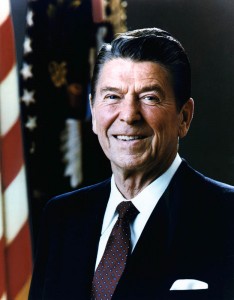 On January 28, 1986, Ronald Reagan, was viewed by millions on television as seven American astronauts were reported to have perished aboard a spaceship. This was the first time ever that astronauts were killed because of their expedition. Ronald Reagan’s most famous lines from the speech goes, “I know it’s hard to understand, but sometimes painful things like this happen. It’s all part of the process of exploration and discovery.”